STATE INSTITUTE OF HOSPITALITY MANAGEMENT ,KOZHIKODE KERALACongratulation and Welcome to SIHM-K !Important instructions for fresher’s – 2016 – 17Students allotted to SIHM, Kozhikode  are requested to report at the Institute  between  11th - 14th July 2016 for completing the admission formalities  (9.00 am to 5.00 PM -Monday to Friday). Location:   From Kozhikode Railway Station/ New Bus Stand  to West Hill Chungam -  5 KMs towards Kannur Road  by bus  / taxi / Auto .Land mark:     West Hill Engineering College / Barracks / Chungam JunctionGet  down at  Chungam. ( 500 meters  towards  Government Guest House ) FEE : Candidates should bring a D. D. amounting to Rs. 3000/- in favour of “SIHM Kozhikode’, payable at ‘Kozhikode’ against Minor charges- (Student activity fund , Identity Card, Class tests, IGNOU Exam Fee etc.)       DOCUMENTS  REQUIRED    Originals and 1 set of attested copies of the following; a.        Plus 2 Mark Sheet and Pass Certificateb.        Proof of Age (10th Certificate / Birth Certificate)c.        Caste Certificate  for SC/ST  and NCLC for OBC category, if applicable d.        Transfer Certificate / Leaving Certificate from the school last attendede.        Conduct  / Character Certificatef.         Medical Certificate (as per format given in  JEE 2016 Information  Brochure)g.        5  numbers of Passport Size photographs.h. 	Copy of Aadhar Card i. 	Provisional Admission / Allotment Letter received from the  Counseling  Centre	Candidates availing hostel accommodation have to bring a mattress, pillow, bed sheets, pillow covers, bucket, toiletries, etc. at the time of occupying the hostel. Hostel allotment will be done by the NCHMCT after the physical reporting at the institute. Allotment of rooms will be done on 18th July 2016.Candidates who have been allotted the hostel should bring D.D. of Rs. 23,000 /- (including Rs.5000/- as refundable hostel deposit) in favour of “SIHM Kozhikode” payable at ‘Kozhikode’. Cash will not be accepted.There will be an orientation program for Candidates on 18th July at 10 AM in which attendance of all newly admitted Candidates is mandatory.Carry a set of recent Passport size colour photographs with White Shirt & Black Tie (6 nos).It is mandatory to submit  Attendance form, Anti Ragging form etc at the time of admission.Mobile phones with camera are strictly prohibited. Candidates must not carry mobile phones in the Institute premises.There is no availability of accommodation for parents / guardians during the admission process. Parents who wish to stay overnight will have to make own arrangements.It is advisable to bring two black trousers (cotton/Mix fabric, straight fit), 3 white full sleeve shirts (cotton),one black leather belt, a pair of black oxford shoes, black socks, white handkerchiefs (please refer pictures)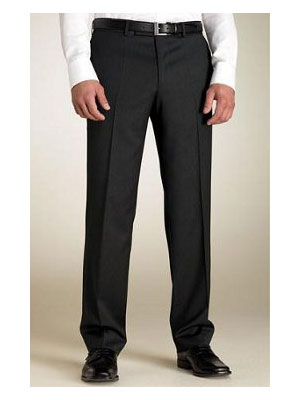 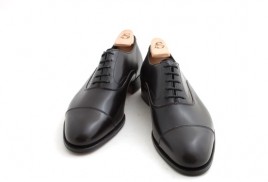 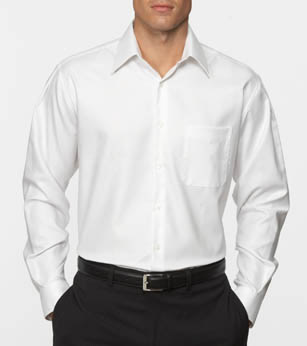 It is suggested to carry additional cash for Uniforms, Books, Tool  kit etc. (To be arranged by the Student as per specifications under the guidance of Faculties. Institute will facilitate the arrangements. The approximate cost for the above will be Rs.6500/- ) Commencement of Classes  Monday, the 18th   July, 2016 Parents are welcome to attend the induction programme at 9 .30 am  on 18.07.2016 followed by  lunch at 1 pm.S.Balaji                                                                                                                                                     Principal FEE STRUCTURE – BSc H & HA 2016-2019*Hostel Fee Rs.18,000/- for 1st Semester *Subject to revision if any PARTICULARSAMOUNTStudents Activities Fund A/c2000ID Card, Internal /IGNOU  Examination Fee1000TOTAL3000ComponentsSem-ISem-IISem IIISem IVSem VSem VIAdmission  Fee1000----------Enrollment Fee 1500----------Tuition Fee317503175032500325003725037250IGNOU Fee4500--4500--4500--Examination Fee200020002000200020002000Students’ Activities2000NIL2000NIL2000NILCaution Money (Refundable)2500NILNILNILNILNILID Card , Magazine and Miscellaneous 100050005000Total462503375041500345004625039250